MẪU SỐ 02TỜ KHAI NỘP PHÍ BẢO VỆ MÔI TRƯỜNG ĐỐI VỚI NƯỚC THẢI CÔNG NGHIỆPQuý ……….. Năm ……………Kính gửi: Sở Tài nguyên và Môi trường ……………………I. THÔNG TIN CHUNGTên người nộp phí: ………………………………………………………………………………….Địa chỉ: ………………………………………………………………………………………………..MST: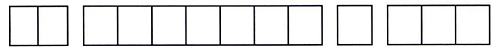 Điện thoại: ………………….. Fax: ……………………… Email: …………………………………Tài khoản số: ………………………… Tại ngân hàng: ……………………………………………Lĩnh vực sản xuất, chế biến: ………………………………………………………………………..Lượng nước sử dụng trung bình hàng ngày (m3): ……………………………………………….Phương pháp xử lý nước thải: ………………………………………………………………………Lượng nước thải trung bình trong năm tính phí (m3/ngày): ……………………………………..II. THÔNG TIN VỀ HOẠT ĐỘNG TRONG QUÝ TÍNH PHÍ1. Số phí cố định phải nộp kỳ này: f = ……………………….. đồng2. Số phí biến đổi phải nộp trong quý:a) Tổng lượng nước thải trong quý (m3): ………………………………………………………Căn cứ để kê khai tổng lượng nước thải trong quý: ………………………………………….b) Hàm lượng thông số ô nhiễm trong nước thải tính phí:c) Số phí biến đổi phải nộp trong quý: Cq = …………………………. đồng3. Số phí phải nộp vào ngân sách nhà nước:III. SỐ TIỀN PHÍ BẢO VỆ MÔI TRƯỜNG ĐỐI VỚI NƯỚC THẢI PHẢI NỘP VÀO NGÂN SÁCH NHÀ NƯỚC KỲ NÀY LÀ …………………… (viết bằng chữ) …………..Tôi cam đoan số liệu kê khai trên đây là đúng với thực tế hoạt động của đơn vị./.TÊN ĐƠN VỊ
--------CỘNG HÒA XÃ HỘI CHỦ NGHĨA VIỆT NAM
Độc lập - Tự do - Hạnh phúc 
---------------Thông số ô nhiễmHàm lượng (mg/l)Căn cứ để kê khai hàm lượng thông số ô nhiễm (Ghi rõ tên đơn vị phân tích, thời gian phân tích)Số TTChỉ tiêuSố tiền (đồng)1Số phí phát sinh quý này Fq = (f/4) + Cq2Số phí từ quý trước chưa nộp hoặc nộp thiếu (nếu có)3Số phí nộp thừa từ quý trước (nếu có)4Số phí phải nộp vào ngân sách nhà nước (1 + 2 - 3)Sở Tài nguyên và Môi trường nhận Tờ khai ngày …………………
(Người nhận ký và ghi rõ họ tên)………., ngày .... tháng.... năm …….
THỦ TRƯỞNG ĐƠN VỊ KHAI, NỘP PHÍ
(Ký, ghi rõ họ tên và đóng dấu)